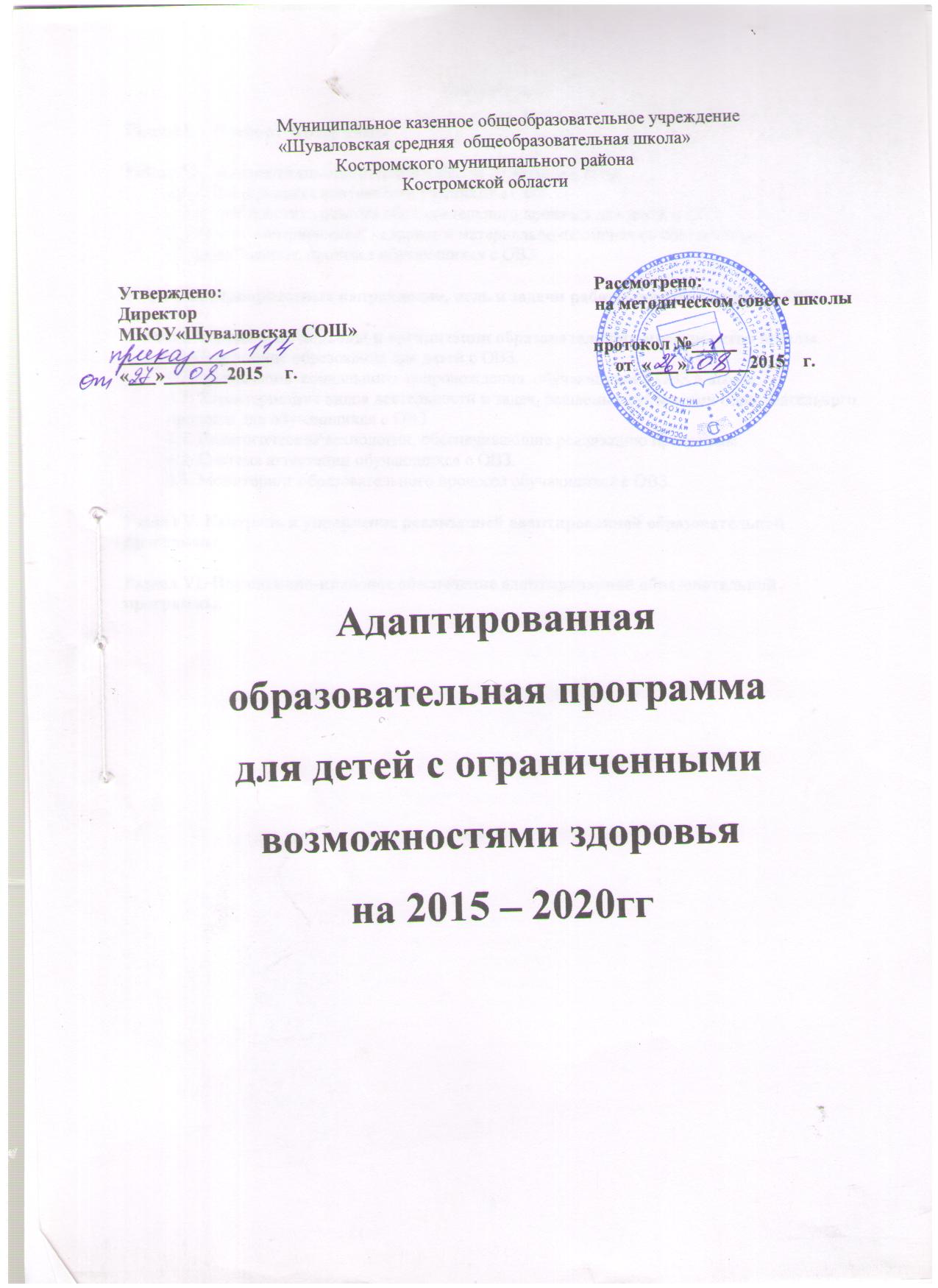 Содержание:Раздел I.    Паспорт ПрограммыРаздел II.   Концептуальные основы работы   с детьми с ОВЗ2.1.Характеристика контингента учащихся с ОВЗ2.2.Характеристика режима образовательного процесса для детей с ОВЗ2.3.Научно-методическое, кадровое и материально-техническое обеспечение образовательного процесса обучающихся с ОВЗ	
Раздел III. Приоритетные направления, цель и задачи работы школы с детьми с ОВЗ.Раздел IV. Основные подходы к организации образовательного пространства школы.4.1.Содержание образования для детей с ОВЗ. 4.2.Организация  социального  сопровождения  обучающихся с ОВЗ в школе. 4.3. Характеристика видов деятельности и задач, решаемых субъектами образовательного процесса для обучающихся с ОВЗ
4.4. Педагогические технологии, обеспечивающие реализацию программы4.5. Система аттестации обучающихся с ОВЗ.
4.6. Мониторинг образовательного процесса обучающихся с ОВЗ.Раздел V. Контроль и управление реализацией адаптированной образовательной программы.Раздел VI. Нормативно-правовое обеспечение адаптированной образовательной программы.Раздел I.   Паспорт ПрограммыРаздел II.   Концептуальные основы работы школы с обучающимися с ограниченными возможностями здоровья.2.1. Характеристика контингента учащихся с ОВЗСовременные демографические, социально-экономические условия, ФЗ « об Образовании в РФ» № 273  требуют организации в общеобразовательной школе инклюзивного образования, если на то есть запрос со стороны потребителей образовательных услуг. На закрепленной за МКОУ «Шуваловская СОШ» территории зарегистрированы и проживают   трое детей с ОВЗ , все обучаются в МКОУ «Шуваловская СОШ»: 1 ребенок с ЗПР и 2 с умственной отсталостью. Родители детей с ОВЗ школьного возраста изъявили желание обучать их по месту жительства в МКОУ «Шуваловская СОШ». По этой причине в 2015 – 2016 учебном году в состав контингента обучающихся входят 3 человека – дети с ОВЗ: 1 ученик в 5 классе и 2 ученика  в 8 классе. 2.2.Характеристика режима образовательного процесса для детей с ОВЗ Режим работы школы – шесть дней.Начало занятий в 9.00 ч Продолжительность урока 45 минутПродолжительность перемен от 10 до 20 минут. Период обучения – 4 учебных четверти,  продолжительность учебного года 34  недель.Каникулы  – 30 дней.На коррекционные индивидуальные занятия по расписанию отводятся часы  в первую  половину дня продолжительностью 45  минут.Форма образования: очная. В школе используются следующие формы организации учебного процесса: классно – урочная система, факультативы. Организация учебного процесса ведется  в целях охраны жизни и здоровья учащихся. Проводятся регулярные медосмотры, беседы на уроках и классных часах с приглашением специалистов. На уроках применяются  здоровьесберегающие технологии. Учащиеся занимаются в спортивных секциях. Организованы:  летний отдых при школе,  дидактические паузы между уроками. Для учащихся организовано горячее питание.2.3. Научно-методическое, кадровое и материально-техническое обеспечение образовательного процесса для обучающихся с ОВЗ.В школе на 1 сентября 2015 года преподают  14 учителей, педагог-психолог и педагог-логопед, работающие с данной категорией детей. Кадровый состав требует повышения квалификации в области психологических и физиологических особенностей данной категории детей, сегодня упор делается на самообразование, организацию и проведение семинаров и курсовую переподготовку (7 человек). В школе имеются  специалисты: учитель логопед, школьный  психолог. Материально-техническое оснащение.Учащиеся обучаются в кабинетах с доступом к компьютеру и ресурсам Интернет, при необходимости пользуются библиотекой.  Инфраструктура  школы, материальная база   соответствует современным требованиям и достаточна для создания требуемых условий для обучения и развития детей с ограниченными возможностями здоровья.В школе укомплектован спортзал, кабинет информатики, кабинет обслуживающего труда и комбинированная мастерская, медиотека, столовая.Учебно-методическое обеспечение образовательного  процессаУчебно-методическое обеспечение образовательного  процесса обучающегося пятиклассника и одного восьмиклассника происходит по программам и учебникам для общеобразовательных классов.Учебно-методическое обеспечение образовательного  процесса для обучающегося c умственной отсталостью:Раздел III. Приоритетные направления, цель и задачи образовательного процесса в рамках инклюзивного образования.Выбор приоритетных направлений работы школы, определение цели и задач деятельности педагогического коллектива с детьми с ОВЗ определяется в зависимости от  специфических характеристик образовательного пространства школы, а именно:социальным заказом на обеспечение образовательных услуг для учащихся с ограниченными возможностями здоровья;индивидуальными возможностями, способностями и интересами учащихся с интеллектуальными нарушениями и  их родителей;реальным состоянием физического и нравственного здоровья учащихся; необходимостью поддерживать и развивать здоровый образ жизни;необходимостью активизировать становление ценностных ориентаций обучающихся через систему  воспитания и дополнительного образования, обеспечивающую содержательный образовательно-культурный досуг.Таким образом, организация инклюзивного образования в школе  строится на принципах личностно-ориентированной педагогики, гуманизации образования и вариативности содержания образования. В данной адаптированной образовательной программе формируются следующие приоритетные направления деятельности педагогического коллектива:осуществление обучения и воспитания личности, способной адаптироваться к социуму и найти свое место в жизни;  сознающей ответственность перед семьей, обществом и государством, уважающей права, свободы других граждан, Конституцию и законы, способной к взаимопониманию и сотрудничеству между людьми, обеспечение непрерывности начального общего, основного общего специального (коррекционного) образования;создание условий для максимально эффективного развития (доразвития нарушенных функций) и социальной реабилитации учащегося с ограниченными возможностями здоровья, для осознанного выбора  им профессии через организацию углубленного трудового обучения, реализация дополнительного образования через систему внеурочной и внешкольной деятельности;обеспечение мер, повышающих эффективность социальной адаптации учащихся;создание условий для сохранения и укрепления физического и нравственного здоровья учащихся.Приоритетные направления в деятельности школы в вопросах инклюзивного образования могут быть реализованы лишь при четком, взаимодополняющем взаимодействии основных структурных блоков: педагогическая работа, обеспечивающая базовое образование в соответствии с требованиями образовательных программ; психологическая работа, обеспечивающая коррекционную направленность обучения и воспитания и   комфортность учащихся в рамках образовательного пространства школы;дополнительное образование;углубленная трудовая подготовка, направленная  на социализацию учащихся;воспитательная работа, обеспечивающая становление ценностных ориентаций личности;внедрение здоровьесберегающих технологий, обеспечивающих формирование стереотипа здорового образа жизни.Необходимо отметить, что каждое из перечисленных приоритетных направлений очень многогранно. Предполагается корректировка поставленных перед коллективом конкретных задач по мере продвижения к намеченной цели.Основной целью адаптированной образовательной программы является  создание в школе гуманной лечебно – педагогической среды с целью социально – персональной реабилитации детей с ОВЗ, в том числе и умственно отсталых учащихся и последующей их интеграции в современном социально – экономическом и культурно – нравственном пространстве. Адаптированная образовательная программа предусматривает решение основных задач:-обеспечение условий для реализации прав обучающихся с ОВЗ на получение бесплатного образования;-организация качественной коррекционно–реабилитационной работы с учащимися с различными  формами отклонений в развитии;-сохранение и укрепление здоровья обучающихся с ОВЗ на основе совершенствования образовательного процесса;-создание благоприятного психолого-педагогического климата для реализации индивидуальных способностей обучающихся с ОВЗ;-расширение материальной базы и ресурсного обеспечения школы для организации обучения детей с ОВЗ.Ожидаемые конечные результаты Программы. Обеспечение базового уровня образования для обучающихся с ОВЗ.Видимая  модель ученика:Данные модели не только являются прообразом и желаемым результатом, это отправная точка планирования и важное звено в управлении реализацией образовательной программы.На основе моделей строится стратегическое и тактическое планирование, происходит регулирование и коррекция процессов, в целях достижения запланированных положительных результатов.Анализ состояния здоровья детей, социального статуса семей обучающихся, психологического портрета педагогического коллектива, уровня квалификации специалистов школы позволил определить основные цели, задачи и направления образовательной деятельности. Успешность образовательной деятельности зависит от:состояния здоровья обучающихся; психологической и социальной защищенности детей; комфортных условий в классе,  школе; типа взаимодействия и общения взрослых и детей; наличия коррекционно-развивающих программ, направленных на исправление недостатков психофизического и личностного развития детей; На предстоящие годы  ставим цель по созданию оптимальной коррекционно-развивающей среды, обеспечивающей адекватные условия и равные возможности для получения образования, воспитания, коррекции недостатков развития, социализации выпускников.Образовательная программа учитывает региональные, местные условия и особенности самой школы. Адаптированная образовательная программа  реализуется для основного    общего  образования – 5лет.Содержание подготовки учащихся.Основное    общее  образование,  представляющее собой продолжение формирования познавательных интересов учащихся и их самообразовательных навыков – педагогический коллектив основной школы стремится заложить фундамент общей образовательной подготовки школьников, необходимый для освоения общеобразовательной программы профессионально- трудового обучения и выбора учащимися направления профессиональной подготовки с учетом собственных способностей и возможностей; создать условия для самовыражения учащихся на учебных занятиях в школе. Раздел IV.   Подходы и организация образовательного пространства школы.4.1. Содержание базового образования в школе. Базисный учебный  составлен в соответствии с действующим законодательством Российской Федерации в области образования, обеспечивает исполнение федеральных государственных образовательных стандартов и федерального компонента государственного стандарта общего образования. Основными целями специального (коррекционного) образования являются формирование общей культуры личности обучающихся на основе усвоения обязательного минимума содержания программ, их адаптация к жизни в обществе, создание основы для осознанного выбора и последующего освоения профессиональных программ, воспитания гражданственности, трудолюбия, уважение к правам и свободам человека, стране, семье, формирование здорового образа жизни. Обучение имеет практическую направленность, принцип коррекции является ведущим, учитывается воспитывающая роль обучения, необходимость формирования черт характера и всей личности в целом, которые должны помочь выпускникам стать полезными членами общества. Поэтому в инвариантную часть включены образовательные области и соответствующие им учебные предметы, наиболее важные для развития и коррекции познавательной деятельности обучающихся с умственной отсталостью. В этой части особое внимание уделяется развитию связной устной и письменной речи, усвоению элементарных основ математики, предметов из естествоведческого и обществоведческого циклов. Каждая образовательная область учебного плана реализуется системой учебных предметов, неразрывных по своему содержанию с учетом принципа преемственности начального и основного специального (коррекционного) образования. Инвариантная часть учебного плана представлена образовательными областями и учебными предметами: Образовательная область «Филология» представлена учебными предметами: Русский язык Чтение и развитие речи Содержание и обучение данной образовательной области строится на принципах коммуникативного подхода. Расширение разговорной, литературной, деловой, книжной (научной) лексики позволит приблизить обучающихся к знаниям о культуре, истории, к освоению нравственных норм социального поведения на образцах доступных литературных жанров. Образовательная область «Математика» представлена предметом математика . Математика имеет выраженную практическую направленность и вносит существенный вклад в развитие и коррекцию мышления и речи умственно отсталого ребенка. Математические знания реализуются и при изучении других дисциплин: география, биология, физической культуры, социально-бытовой ориентировки. Образовательная область «Естествознание» представлена предметом биология . Естествоведческие знания помогают осмыслению единства свойств живой и неживой природы, формируют у обучающихся практические навыки взаимодействия с объектами природы, ее явлениями. Образовательная область «Искусство» представлена учебными предметами: Изобразительное искусство Музыка  В процессе этих знаний осуществляется всесторонне развитие, обучение и воспитание детей – умственное, нравственное, эстетическое, трудовое. Обязательное условие преподавания предметов данной области – коррекционная направленность. Образовательная область «Физическая культура» - представлена предметом физическая культура . С учетом программных требований, а также в зависимости от запросов обучающегося и его родителей данный курс может содержать теоретические основы физической культуры, элементы спортивной подготовки. На уроках физической культуры формируются знания о здоровом образе жизни, укрепляется здоровье школьников, закаливается организм, совершенствуются гигиенические навыки, физическая работоспособность. Образовательная область «Технология» представлена следующим учебным предметом: Профессионально-трудовое обучение . Вариативная часть учебного плана представлена коррекционными курсами, обязательными занятиями по выбору и факультативными занятиями.Образовательная область «Коррекционные курсы» представлена социально-бытовой ориентировкой . Предметы образовательной области «Коррекционные курсы» и обязательные занятия по выбору направлены на коррекцию отклонений в психифизическом и личностном развитии школьников, способствуют развитию умений и навыков ориентировки в быту, в окружающем пространстве.  «Обязательные занятия по выбору» представлены предметом информатика. (см. «Приложение №  1. Учебный план» и «Приложение № 3. Рабочие программы по предметам»)4.2. Организация психолого – педагогического    сопровождения, социальной защиты детей в школе.Организацией психолого-педагогическое сопровождения для детей с ОВЗ возложена на классного руководителя и заместителя директора по учебно-воспитательной работе,  В школе создана социально-психолого-педагогическая служба с целью изучения личности, выявления возможностей ребенка с целью выработки форм и методов организации образовательного процесса.Психологическое сопровождение образовательного процесса реализуется во время проведения коррекционной работы на уроках и внеурочное время.  В рамках сопровождения реализуется «Программа интегрированного коррекционно-развивающего обучения» (см. Приложение № 2).Социально-психолого-педагогическая служба осуществляет  сопровождение учащихся на протяжении всего периода обучения в школе, консультирование всех участников педагогического процесса. Все педагоги, работающие с детьми с ОВЗ, ведут наблюдение за развитием, особенностями психических функций каждого ребенка, что позволяет всем педагогам изучить прошлый опыт и на нем строить коррекцию и проводить корригирующие мероприятия.В школе уделяется большое внимание профилактике правонарушений, осуществляется  контроль посещаемости данными учащимися школьных занятий, организуются встречи с инспекторами КДН. Разработан и внедряется в действие план  по защите прав детей, предупреждению правонарушений и преступлений, профилактике курения и алкоголизма, токсикомании и наркомании среди учащихся с ОВЗ в том числе.На социально-психолого-педагогическую службу возложена обязанность:отслеживать уровень психического и психологического развития учащихся; вести коррекцию познавательных процессов, личностного и эмоционально-волевого развития детей,оказывать  психологическую помощь учащимся,  имеющим трудности в поведении и  общении; своевременно выявлять социально-дезодаптированные семьи и оказывать психологическую поддержку детям из них.вести мониторинг  уровня физического здоровья детей с последующими рекомендациями по снижению (в случае необходимости) объема домашних заданий, выбора форм занятий, перевода на индивидуальный учебный план.4.3.Характеристика видов деятельности и задач, решаемых субъектами образовательного процесса. Виды деятельности  школьника:индивидуальная и коллективная  учебная деятельность проектная деятельность, ориентированная на получение социально-значимого продукта,социальная деятельность, творческая деятельность (художественное, техническое и другое творчество), направленная на самореализацию и самосознание,спортивная деятельностьЗадачи, решаемые подростками в разных видах  деятельности  научиться самостоятельно планировать учебную работу, осуществлять целеполагание в знакомых видах деятельности совместно с педагогом,научиться осуществлять контроль и   оценку собственного участия в разных видах деятельности,выстроить адекватное представление о собственном месте в мире, осознать собственные предпочтения и возможности;  научиться адекватно выражать и воспринимать себя: свои мысли, ощущения, переживания, чувства. научиться эффективно взаимодействовать со сверстниками, взрослыми и младшими детьми, осуществляя разнообразную совместную деятельность с ними.Задачи, решаемые педагогами:реализовать  образовательную программу  школы в  разнообразных организационно-учебных  формах, подготовить учащихся к выбору профессии,организовать систему социальной жизнедеятельности   создать пространство для реализации подростков, проявления инициативных действий.  4.4.Педагогические технологии, обеспечивающие реализацию программы.Подбор образовательных технологий основан на учете психофизиологических особенностей учащихся с ОВЗ.  В своей образовательной деятельности, направленной на гармоничное развитие личности ребенка с ограниченными возможностями здоровья, учителя используют следующие педагогические технологии:4.5. Система аттестации учащихсяВ школе принята 5-бальная система отметок всех работ детей с ОВЗ. Требования, предъявляемые к учащимся, согласуются с требованиями образовательных программ  и рекомендациями по оценке знаний, умений и навыков учащихся. Ответственность за объективность оценки знаний учащихся возлагается на учителя. Вопросы качества обучения учащихся контролируется по плану внутри школьного контроля.Ведущими формами промежуточной  аттестации являются:мониторинг знаний, умений и навыков по предметам инвариантной части учебного плана;административные контрольные работы инвариантной части учебного плана;мониторинг знаний, умений и навыков учащихся по предметам вариативной части учебного плана;мониторинг уровня развития учащихся (совместно с психологической и логопедической службой).Мониторинг образовательного процесса. Раздел V .   Контроль и управление реализации образовательной программы в школе  Контроль реализации образовательной программы  основывается на системе управления Школой, исходит из необходимости постоянно осуществлять научно-педагогический поиск в выбранном направлении, корректировать программы обучения, воспитания и развития, осуществлять методическое сопровождение образовательного процесса. В управление Школой на полноправной основе включается методический совет. Методический совет Школы проводит экспертную оценку программ, учебных планов, внедряемых в образовательный процесс, на основе анализа результатов деятельности коллектива по всем направлениям. Методический совет   дает научное обоснование рекомендации по изменению содержания образования, выбора средств и методов обучения, воспитания, развития. Система внутришкольного контроля включает в себя мероприятия, позволяющие получить реальные данные по состоянию образовательного процесса в школе в целом.Цель внутришкольного контроля: обеспечить уровень преподавания и качества обучения, воспитания и развития учащихся соответствующие требованиям, предъявляемым к коррекционному образованию и позволяющие создать гуманную лечебно-озлдоровтельную коррекционно-развивающую  образовательную среду.Задачи внутришкольного контроля:осуществлять контроль за достижением учащегося уровня обученности в соответствии с требованиями образовательных программ;осуществлять контроль за обеспечением содержания образования в соответствии с требованиями образовательных программ;осуществлять контроль за выполнением программ инвариантной части учебного плана;осуществлять контроль за выполнением программ вариативной части учебного плана;предъявлять требования к преподаванию, соответствующего программе развития целостной образовательной среды;осуществлять контроль за качеством преподавания, методическим уровнем и повышением квалификации педагогов;осуществлять контроль за организацией преемственности в преподавании и обучении между I, II   ступенями обучения;осуществлять контроль за соблюдением санитарно – гигиенических требований к образовательному процессу. Реализация мероприятий по осуществлению внутришкольного контроля позволяет иметь данные о реальном состоянии образовательного пространства школы. Проводимый в рамках внутришкольного контроля мониторинг включает в себя проверку, оценку и сопоставление количественных и качественных результатов обученности, воспитанности и развитии учащихся, эффективности коррекционной работы, роста профессионального мастерства учителей. Мониторинг проводится как по промежуточным, так и по конечным результатам. Такой подход позволяет своевременно корректировать темпы прохождения программ, содержание образования, выбор форм, средств и методов обучения.Главным итогом проведенного внутришкольного контроля будет достижение всеми учащимися уровня обученности, соответствующего его психофизическим возможностям.  Внутришкольный контроль за образовательным процессом осуществляется по традиционным направлениям:1. Контроль за качеством преподавания.выполнение учебных программ;эффективность урока;методический уровень учителя, рост профессионального мастерства;обеспеченность учебным и дидактическим материалом;индивидуальная работа с детьми;соответствие преподавания Программе развития школы;выполнение санитарно – гигиенических требований.2. Контроль за качеством обучения.уровень знаний, умений и навыков учащихся;достижение государственных образовательных стандартов;навыки самостоятельного познания учащихся;готовность к освоению содержания образования по предметам художественно – эстетического цикла.3. Контроль за ведением школьной документации.ведение школьных журналов;ведение ученических дневников;ведение ученических тетрадей;оформление личных дел учащихся.План работы внутришкольного контроля согласуется с приоритетными направлениями работы Школы. Формирование плана внутришкольного контроля производится на основе анализа данных диагностических срезов знаний, мониторинга образовательной деятельности школы. Ежегодный план внутришкольного контроля является самостоятельным локальным актом школы.Раздел VI.   Нормативно-правовое обеспечение адаптированной образовательной программы. Образовательная деятельность школы регулируется нормативно-правовыми актами федерального, регионального, муниципального уровня и локальными актами, разработанными школой в рамках своей компетентности.Нормативно-правовая база способствует обеспечению образовательного уровня подготовки обучающихся в соответствии с требованием государственного  стандарта с учетом психофизических параметров личности детей с  ограниченными возможностями здоровья.Наименование   ПрограммыАдаптированная образовательная программа для обучающихся с ограниченными возможностями здоровья МКОУ «Шуваловская СОШ»Основания для разработки Программы Конституции РФКонвенции о правах ребенка Федеральный закон № 273 –ФЗ « Об образовании в Российской Федерации»Закона РФ "Об основных гарантиях прав ребенка"Конвенции модернизации российского образования на период до 2020 годаЗаказчик ПрограммыАдминистрация МКОУ «Шуваловская СОШ»Координатор ПрограммыАдминистрация  МКОУ «Шуваловская СОШ»Основной   разработчик ПрограммыАдминистрация МКОУ «Шуваловская СОШ»Стратегическая цель ПрограммыСоздание в МКОУ «Шуваловская СОШ»  гуманной адаптированной среды для детей с задержкой психического развития и особой лечебно-  педагогической среды для умственно отсталых учащихся и детей-инвалидов с целью социально – персональной реабилитации их и последующей  интеграции в современном социально – экономическом и культурно – нравственном пространстве.Стратегические задачи Программы  Обеспечение условий для реализации прав обучающихся с ОВЗ на получение бесплатного образования;Организация качественной коррекционно–реабилитационной работы с учащимися с различными  формами отклонений в развитии;Сохранение и укрепление здоровья обучающихся с ОВЗ на основе совершенствования образовательного процесса;Создание благоприятного психолого-педагогического климата для реализации индивидуальных способностей обучающихся с ОВЗ;Расширение материальной базы и ресурсного обеспечения школы для организации обучения детей с ОВЗ.;Совершенствование системы кадрового обеспечения. Сроки реализации Программы2015-2020 учебный год.Основные мероприятия программы Создание в школе условий, необходимых для получения обучающимися с ОВЗ, в том числе и умственно отсталыми обучающимися  академического уровня общеобразовательных и трудовых знаний, умений и навыков, необходимых для успешной адаптации данной категории детей в постшкольном  пространстве.Качественная организация социально – персональной реабилитации школьников с умственной отсталостью.Формирование у школьников умения строить свою жизнедеятельность в культурных, цивилизованных формах: привитие способности к саморегуляции своей деятельности, отношений, поведения; привитие доброжелательности, терпимости, сострадания, сопереживания.Создание безопасных условий для обучения и воспитания учащихся.Сохранение и укрепление здоровья обучающихся на основе совершенствования образовательного процесса.Качественное повышение уровня профессионализма педагогов, работающих с обучающимися с ОВЗ.Источники    финансирования ПрограммыМуниципальный бюджет, внебюджетные средства образовательного учреждения.Ожидаемые результаты реализации Программы и показатели социально-экономической эффективностиОбеспечение высокого уровня качества образования для обучающихся в ОВЗ.Достижение высоких показателей коррекционной работы:-уменьшение количества детей с диагнозом ЗПР на ранней ступени обучения;- подготовка обучающихся к государственной (итоговой) аттестации;Организация качественного профессионально-трудового обучения для учащихся  с ОВЗ.Взаимодействие с дошкольными образовательными учреждениями по вопросам ранней диагностики отклонений в развитии.Увеличение числа педагогических работников, задействованных в системе инклюзивного образования,  освоивших современные образовательные коррекционные технологии  до 100%.Обеспечение предметов адаптированной образовательной программы  электронными образовательными ресурсами  до 50% Система организации контроля исполнения ПрограммыУправление реализацией адаптированной образовательной программы осуществляют администрация школы, Педагогический совет.Контроль хода исполнения адаптированной образовательной программы осуществляет Отдел образования администрации Костромского муниципального района.Учебный предметПримерная программаУчебные материалы (учебники) Учебный предметПримерная программаУчебные материалы (учебники) Русский язык «Программы специального (коррекционного) учреждения VIII вида    5-9 классов» под редакцией В.В.Воронковой, М: Владос  2000г.Н.Г.Галунчикова, Э.В.Якубовская, Русский язык, учебник для 8 класса специальных (коррекционных) образовательных учреждений VIII в. М: Просвещение, 2010 г.Чтение«Программы специального (коррекционного) учреждения VIII вида    5-9 классов» под редакцией В.В.Воронковой, М: Владос  2000г.Малышева З. Ф., Чтение, учебник для 8 класса специальных (коррекционных) образовательных учреждений VIII в, Просвещение, 2010Математика «Программы специального (коррекционного) учреждения VIII вида    5-9 классов» под редакцией В.В.Воронковой, М: Владос  2000 г.В. В. Эк, Математика, для 8 класса специальных (коррекционных) образовательных учреждений VIII в, М: Просвещение, 2010 г.Биология «Программа для специального (коррекционного) образовательных учреждений VIII вида, 5-9 классы под редакцией Воронковой В.В.М: Владос  2000 г.А.И.Никишов, Биология учебник для 8 класса специальных (коррекционных) образовательных учреждений VIII в, М: Просвещение, 2009 гГеография «Программа для специального (коррекционного) образовательных учреждений VIII вида, 5-9 классы под редакцией ВоронковойВ.В.М: Владос  2000 г.Т.Ф.Лифанова, Е.Н.Соломина, География учебник   для 8 класса специальных (коррекционных) образовательных учреждений VIII в. М: Просвещение, 2010 г История«Программы специального (коррекционного) учреждения VIII вида    5-9 классов» под редакцией В.В.Воронковой, М: Владос  2000г.Пузанов Б. П., Бородина О. И., Сековец Л. С., Редькина Н. И. История России учебник   для 8 класса специальных (коррекционных) образовательных учреждений VIII в.	Владос, 2009Изобразительное искусство«Программы специального (коррекционного) учреждения VIII вида    5-9 классов» под редакцией В.В.Воронковой, М: Владос  2000г.Музыка и пение «Программы специального (коррекционного) учреждения VIII вида    5-9 классов» под редакцией В.В.Воронковой, М: Владос  2009г.Физическая культура «Программы специального (коррекционного) учреждения VIII вида    5-9 классов» под редакцией В.В.Воронковой, М: Владос  2009г.Профессионально-трудовое обучение«Программы специального (коррекционного) общеобразовательного учреждения VIII вида  М: Владос  2010г. под редакцией В.В.Воронковой КритерииПоказателиКогнитивный (познавательный)Уровень обученности в соответствии с требованием специального образовательного стандарта. Максимальное преодоление недостатков познавательной деятельности. ЦенностныйМаксимальное снижение имеющейся социальной недостаточности. Ориентация на активную жизненную позицию. Приобретение необходимых знаний и навыков жизни в обществе, освоение доступных профессий через трудовое обучение. Трудотерапия – как метод абилитации, реабилитации и успешной социализации в обществе. Овладение  навыками культуры поведения и общения как необходимыми условиями социализации. Уровень воспитанностиВыработка положительных качеств в процессе воспитания и социализации. Сформированность правильной оценки окружающих и самих себя. Сформированность нравственного отношения к окружающим. Повышение регулирующей роли интеллекта в поведении учеников в разных ситуациях и разных видах деятельности. Состояние здоровьяОхрана и укрепление психофизического здоровья обучающихся. Снижение уровня тревожности. Формирование положительного отношения к здоровому образу жизни (ЗОЖ).  Традиционные технологии:обязательные этапы на уроке:- проверка усвоения пройденного;- объяснение нового материала;- закрепление полученных знаний;- домашние заданияТехнологии активных форм и методов:виды уроков: - уроки - путешествия;            - уроки-сказки;            -  игра по станциям;            -  путешествиеТехнологии активных форм и методов:- игровые технологии; - проектная технология;- работа в парах и группах;Здоровьесберегающие технологии:- технология обеспечения двигательной активности (В.Ф.Базарного), - оздоровительные технологии С. Ковалько, З. Тюмясевой  Авторские педагогические технологии:- технологии индивидуального и дифференцированного подхода В.В.Воронковой, С.Д.Забрамной,- технологии личностно-ориентированного подхода И.С. Якиманской, Критерии и компоненты образовательного мониторинга Показатели критериевПериодичность контроляОбъект изученияОтветственныйКачество образования.Уровень освоения образовательной программы (контрольные работы, проверка техники чтения)1 раз в четвертьЗУН ОУУН Учитель, рук. МОУчительЗаместитель директора по УВРСостояние здоровья учащихсяФизическое развитие учащихся Психосоматическое здоровье учащихся (медосмотр, листки здоровья и физического развития, данные о пропусках уроков по болезни, комфортность обучения, уровень адаптации к обучению в школе, уровень школьной тревожности).Сентябрь, майУчащиесяФельдшер из ФАП п. ШуваловоУчитель физкультурыРук.социально педагогической службыЗаместитель директора по УВРУровень воспитанности учащихсяСформированность интегративных качеств личности.Количество учащихся, состоящих на учете в КДН.Выявление учащихся группы риска.Сентябрь, апрель2 раза в год1 раз в четвертьУчащиеся Классный руководительЗаместитель директора по ВРСоциальное положение учащихсяСостав учащихся по уровню материального и морального благополучия (социальный паспорт класса).СентябрьУчащиеся Классный руководительРук.социально педагогической службыСтепень социализации и трудовой адаптацииРезультаты участия учащихся школы в различных предметных конкурсахДва раза в год1 раз в годКлассный руководительРук.социально педагогической службы